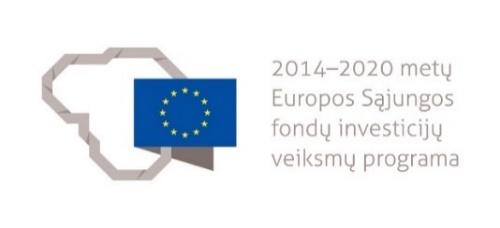 NEFORMALIOJO PROFESINIO MOKYMO PROGRAMA1. PROGRAMOS APIBŪDINIMAS1.1. Programos pavadinimas lietuvių kalba1.2. Programos valstybinis kodas (suteikiamas įregistravus programą)1.3. Švietimo sritis1.4. Švietimo posritis / posričiai1.5. Programos apimtis mokymosi kreditais1.6. Programos apimtis akademinėmis valandomis kontaktiniam darbui, jų pasiskirstymas teoriniam ir praktiniam mokymui1.7. Minimalūs reikalavimai, norint mokytis pagal programą (jeigu nustatyta)1.8. Programoje įgyjamos ar tobulinamos kompetencijos1.9. Papildomi reikalavimai mokymą pagal programą užsakančios ir (ar) mokymą finansuojančios institucijos2. PROGRAMOS TURINYS3. MODULIŲ APRAŠAIModulio pavadinimas – „Automobilių kėbulų išrinkimas ir surinkimas“Modulio pavadinimas – „Automobilių kėbulo deformacijų šalinimas be dažymo“__________________________Programa parengta įgyvendinant Projektą „Suaugusiųjų švietimo sistemos plėtra suteikiant besimokantiems asmenims bendrąsias ir pagrindines kompetencijas“ Nr. 09.4.2-ESFA-V-715-01-0002Automobilių kėbulų defektų šalinimo be dažymo neformaliojo profesinio mokymo programaN43071601Inžinerija ir inžinerinės profesijosVariklinės transporto priemonės, laivai ir orlaiviai10 180 akademinių valandų kontaktiniam darbui, iš kurių, 54 akademinės valandos skiriamos teoriniam mokymui, 126 akademinės valandos – praktiniam mokymui.Vidurinis išsilavinimasKompetencijos pavadinimasKvalifikacijos pavadinimas, lygis pagal Lietuvos kvalifikacijų sandarą, jos valstybinis kodasProfesinio standarto pavadinimas, jo valstybinis kodasIšrinkti automobilio kėbuląAutomobilių kėbulų remontininkas, LTKS IVMašinų ir įrangos gamybos, transporto priemonių gamybos, techninės priežiūros ir remonto sektoriaus profesinis standartas, PSC02Surinkti automobilių kėbulusAutomobilių kėbulų remontininkas, LTKS IVMašinų ir įrangos gamybos, transporto priemonių gamybos, techninės priežiūros ir remonto sektoriaus profesinis standartas, PSC02Šalinti automobilių kėbulo deformacijas be dažymoAutomobilių kėbulų remontininkas, LTKS IVMašinų ir įrangos gamybos, transporto priemonių gamybos, techninės priežiūros ir remonto sektoriaus profesinis standartas, PSC02Jei asmens mokymas yra finansuojamas iš Užimtumo tarnybos lėšų, asmeniui, baigusiam programą yra būtinas įgytų kompetencijų vertinimas.Modulio pavadinimas (valstybinis kodas)Modulio LTKS lygisKompetencija(-os)Kompetencijos(-jų) pasiekimą nurodantys mokymosi rezultataiModulio apimtis mokymosi kreditaisAkademinės valandos kontaktiniam darbuiAkademinės valandos kontaktiniam darbuiAkademinės valandos kontaktiniam darbuiModulio pavadinimas (valstybinis kodas)Modulio LTKS lygisKompetencija(-os)Kompetencijos(-jų) pasiekimą nurodantys mokymosi rezultataiModulio apimtis mokymosi kreditaisTeoriniam mokymuiPraktiniam mokymuiIš visoAutomobilių kėbulų išrinkimas ir surinkimasIVIšrinkti automobilio kėbulą.Apibūdinti automobilių kėbulų išrinkimo technologinius procesus pagal skirtingas automobilių konstrukcijas ir sandarą.Išrinkti automobilių kėbulus pagal automobilių gamintojų instrukcijas.Rūšiuoti automobilių kėbulų išrenkamas detales, taikant rūšiavimo bei sandėliavimo principus.4225072Automobilių kėbulų išrinkimas ir surinkimasIVSurinkti automobilių kėbulus.Apibūdinti automobilių kėbulų surinkimo technologijas.Surinkti automobilių kėbulus taikant ardomų detalių sujungimų pakeičiamumo principus.Surinkti automobilių kėbulus taikant nuimamų ir neardomų detalių sujungimų pakeičiamumo principus.4225072Automobilių kėbulų deformacijų šalinimas be dažymoIVŠalinti automobilių kėbulo deformacijas be dažymo.Paaiškinti automobilių kėbulų detalių deformacijų šalinimo be dažymo technologiją ir būdus.Apibūdinti automobilių kėbulų detalių deformacijų šalinimo be dažymo technologijoje naudojamus įrankius ir prietaisus.Atstatyti automobilių kėbulų detalių geometriją, naudojant deformacijų šalinimo be dažymo technologijos mechaninį būdą.Atstatyti automobilių kėbulų detalių geometriją, naudojant deformacijų šalinimo be dažymo technologijos klijų sistemą.Atstatyti automobilių kėbulų detalių geometriją, naudojant deformacijų šalinimo be dažymo technologijos šiluminį būdą.63276108Valstybinis kodasModulio LTKS lygisIVIVIVIVIVApimtis mokymosi kreditais44444Asmens pasirengimo mokytis modulyje reikalavimai (jei taikoma)NetaikomaNetaikomaNetaikomaNetaikomaNetaikomaKompetencijosMokymosi rezultataiRekomenduojamas turinys mokymosi rezultatams pasiektiAkademinės valandos kontaktiniam darbuiAkademinės valandos kontaktiniam darbuiAkademinės valandos kontaktiniam darbuiKompetencijosMokymosi rezultataiRekomenduojamas turinys mokymosi rezultatams pasiektiTeoriniam mokymuiPraktiniam mokymuiIš viso1. Išrinkti automobilio kėbulą.1.1. Apibūdinti automobilių kėbulų išrinkimo technologinius procesus pagal skirtingas automobilių konstrukcijas ir sandarą.Tema. Automobilių konstrukcijos, tipai, sandara:Agregatų, mazgų ir sistemų tvirtinamas prie automobilio kėbuloElektros įrangaAutomobilių pakėlimo įranga1121. Išrinkti automobilio kėbulą.1.1. Apibūdinti automobilių kėbulų išrinkimo technologinius procesus pagal skirtingas automobilių konstrukcijas ir sandarą.Tema. Ardomos kėbulų detalėsArdomų kėbulų detalių tvirtinimo elementai ir medžiagosIšrinkimo įranga, įrankiai ir medžiagosKėbulų išorės detalių išrinkimo technologijosKėbulų vidaus detalių išrinkimo technologijos3361. Išrinkti automobilio kėbulą.1.2. Išrinkti automobilių kėbulus pagal automobilių gamintojų instrukcijas.Tema. Automobilių agregatų ir mazgų išmontavimasVariklio ir jo sistemų, transmisijos ir važiuoklės išmontavimas iš kėbuloElektros įrangos, saugos sistemų išmontavimas2791. Išrinkti automobilio kėbulą.1.2. Išrinkti automobilių kėbulus pagal automobilių gamintojų instrukcijas.Tema. Ardomų kėbulų detalių išrinkimas prieš kėbulų remontąKėbulų išorės detalių išrinkimasKėbulų vidaus detalių išrinkimas taikant interjero apsaugos reikalavimusKėbulų stiklų išrinkimasLaikinojo kėbulų konservavimo nuo korozijos atlikimas2791. Išrinkti automobilio kėbulą.1.3. Rūšiuoti automobilių kėbulų išrenkamas detales, taikant rūšiavimo bei sandėliavimo principus.Tema. Detalių rūšiavimasPavojingų aplinkai kėbulų detalių ir skysčių utilizavimasTinkamų antriniam panaudojimui kėbulų detalių rūšiavimas1341. Išrinkti automobilio kėbulą.1.3. Rūšiuoti automobilių kėbulų išrenkamas detales, taikant rūšiavimo bei sandėliavimo principus.Tema. Detalių sandėliavimasIšorinių kėbulų detalių sandėliavimasVidinių kėbulų detalių sandėliavimasSmulkių kėbulų apdailos ir tvirtinimo elementų sandėliavimas1342. Surinkti automobilių kėbulus.2.1. Apibūdinti automobilių kėbulų surinkimo technologijas.Tema. Automobilių surinkimasAutomobilių agregatų ir mazgų, saugos sistemų montavimasArdomų kėbulų detalių surinkimo technologijosNuimamų kėbulų detalių sujungimo su neardomomis detalėmis technologijosSurinkimo įranga, įrankiai ir medžiagosVieną kartą tvirtinamų detalių, sandarinimo elementų ir garso izoliacijos surinkimas412162. Surinkti automobilių kėbulus.2.1. Apibūdinti automobilių kėbulų surinkimo technologijas.Tema. Baigiamieji darbai po kėbulų surinkimoKėbulų reguliavimo po surinkimo technologijosReguliavimo įranga ir įrankiai2242. Surinkti automobilių kėbulus.2.2. Surinkti automobilių kėbulus taikant ardomų detalių sujungimų pakeičiamumo principus.Tema. Automobilių kėbulų išardomų detalių paruošimas surinkimuiTvirtinimo detalių paruošimasSandarinimo elementų ir garso izoliacijos paruošimas1342. Surinkti automobilių kėbulus.2.2. Surinkti automobilių kėbulus taikant ardomų detalių sujungimų pakeičiamumo principus.Tema. Automobilių kėbulų išardomų detalių surinkimasAutomobilių durų surinkimasAutomobilių kėbulo dangčių surinkimasAutomobilių bamperių surinkimasTvirtinimo prie neardomų kėbulų detalių elementų montavimas1342. Surinkti automobilių kėbulus.2.3. Surinkti automobilių kėbulus taikant nuimamų ir neardomų detalių sujungimų pakeičiamumo principus.Tema. Automobilių mazgų ir nuimamų kėbulų detalių sujungimas su neardomomis detalėmisAutomobilių mazgų, agregatų ir saugos sistemų surinkimasIšorinių kėbulų detalių surinkimasVidinių kėbulų detalių surinkimas2352. Surinkti automobilių kėbulus.2.3. Surinkti automobilių kėbulus taikant nuimamų ir neardomų detalių sujungimų pakeičiamumo principus.Tema. Kėbulų surinkimo reguliavimo darbaiReguliavimo darbų technologijos parinkimasTvirtinio elementų (vyrių) reguliavimas235Mokymosi pasiekimų vertinimo kriterijai Paaiškinta automobilių elektros įrangos, saugumo sistemų instaliacija, jos montavimo kėbuluose būdai, išrinkimo, dalinio izoliavimo reikalavimai. Paaiškintos ardomų kėbulų detalių išrinkimo ir surinkimo technologijos, įranga, įrankiai ir medžiagos. Išmontuoti automobilių agregatai, mazgai ir elektros įranga prieš kėbulų remontą ir surinkti po remonto darbų. Parinktos kėbulo išrinkimo technologijos. Išardytos išorinės kėbulo detalės. Surūšiuotos kėbulų išrenkamos detalės utilizavimui ir sandėliavimui. Paaiškintos automobilių kėbulų ardomų detalių surinkimo, automobilių mazgų ir nuimamų kėbulo detalių sujungimo su neardomomis kėbulų detalėmis technologijos. Paruošti kėbulų detalių tvirtinimo, sandarinimo ir garso izoliacijos elementai ardomoms detalėms surinkti. Surinktos ardomos kėbulų detalės. Sumontuoti automobilių mazgai, agregatai ir saugos sistemos į kėbulus. Sujungtos ardomos išorinės ir vidinės kėbulų detalės su neardomu kėbulu taikant ardomų ir neardomų detalių sujungimų pakeičiamumo principus. Sureguliuotos automobilių detalės ir mazgai po surinkimo. Įvertinta automobilio kėbulo surinkimo darbų kokybė taikant jo atitikimo eksploataciniams techniniams reikalavimams vertinimo metodus ir priemones. Darbų atlikimo metu laikytasi saugaus darbo reikalavimų. Tinkamai sutvarkyta darbo vieta.Paaiškinta automobilių elektros įrangos, saugumo sistemų instaliacija, jos montavimo kėbuluose būdai, išrinkimo, dalinio izoliavimo reikalavimai. Paaiškintos ardomų kėbulų detalių išrinkimo ir surinkimo technologijos, įranga, įrankiai ir medžiagos. Išmontuoti automobilių agregatai, mazgai ir elektros įranga prieš kėbulų remontą ir surinkti po remonto darbų. Parinktos kėbulo išrinkimo technologijos. Išardytos išorinės kėbulo detalės. Surūšiuotos kėbulų išrenkamos detalės utilizavimui ir sandėliavimui. Paaiškintos automobilių kėbulų ardomų detalių surinkimo, automobilių mazgų ir nuimamų kėbulo detalių sujungimo su neardomomis kėbulų detalėmis technologijos. Paruošti kėbulų detalių tvirtinimo, sandarinimo ir garso izoliacijos elementai ardomoms detalėms surinkti. Surinktos ardomos kėbulų detalės. Sumontuoti automobilių mazgai, agregatai ir saugos sistemos į kėbulus. Sujungtos ardomos išorinės ir vidinės kėbulų detalės su neardomu kėbulu taikant ardomų ir neardomų detalių sujungimų pakeičiamumo principus. Sureguliuotos automobilių detalės ir mazgai po surinkimo. Įvertinta automobilio kėbulo surinkimo darbų kokybė taikant jo atitikimo eksploataciniams techniniams reikalavimams vertinimo metodus ir priemones. Darbų atlikimo metu laikytasi saugaus darbo reikalavimų. Tinkamai sutvarkyta darbo vieta.Paaiškinta automobilių elektros įrangos, saugumo sistemų instaliacija, jos montavimo kėbuluose būdai, išrinkimo, dalinio izoliavimo reikalavimai. Paaiškintos ardomų kėbulų detalių išrinkimo ir surinkimo technologijos, įranga, įrankiai ir medžiagos. Išmontuoti automobilių agregatai, mazgai ir elektros įranga prieš kėbulų remontą ir surinkti po remonto darbų. Parinktos kėbulo išrinkimo technologijos. Išardytos išorinės kėbulo detalės. Surūšiuotos kėbulų išrenkamos detalės utilizavimui ir sandėliavimui. Paaiškintos automobilių kėbulų ardomų detalių surinkimo, automobilių mazgų ir nuimamų kėbulo detalių sujungimo su neardomomis kėbulų detalėmis technologijos. Paruošti kėbulų detalių tvirtinimo, sandarinimo ir garso izoliacijos elementai ardomoms detalėms surinkti. Surinktos ardomos kėbulų detalės. Sumontuoti automobilių mazgai, agregatai ir saugos sistemos į kėbulus. Sujungtos ardomos išorinės ir vidinės kėbulų detalės su neardomu kėbulu taikant ardomų ir neardomų detalių sujungimų pakeičiamumo principus. Sureguliuotos automobilių detalės ir mazgai po surinkimo. Įvertinta automobilio kėbulo surinkimo darbų kokybė taikant jo atitikimo eksploataciniams techniniams reikalavimams vertinimo metodus ir priemones. Darbų atlikimo metu laikytasi saugaus darbo reikalavimų. Tinkamai sutvarkyta darbo vieta.Paaiškinta automobilių elektros įrangos, saugumo sistemų instaliacija, jos montavimo kėbuluose būdai, išrinkimo, dalinio izoliavimo reikalavimai. Paaiškintos ardomų kėbulų detalių išrinkimo ir surinkimo technologijos, įranga, įrankiai ir medžiagos. Išmontuoti automobilių agregatai, mazgai ir elektros įranga prieš kėbulų remontą ir surinkti po remonto darbų. Parinktos kėbulo išrinkimo technologijos. Išardytos išorinės kėbulo detalės. Surūšiuotos kėbulų išrenkamos detalės utilizavimui ir sandėliavimui. Paaiškintos automobilių kėbulų ardomų detalių surinkimo, automobilių mazgų ir nuimamų kėbulo detalių sujungimo su neardomomis kėbulų detalėmis technologijos. Paruošti kėbulų detalių tvirtinimo, sandarinimo ir garso izoliacijos elementai ardomoms detalėms surinkti. Surinktos ardomos kėbulų detalės. Sumontuoti automobilių mazgai, agregatai ir saugos sistemos į kėbulus. Sujungtos ardomos išorinės ir vidinės kėbulų detalės su neardomu kėbulu taikant ardomų ir neardomų detalių sujungimų pakeičiamumo principus. Sureguliuotos automobilių detalės ir mazgai po surinkimo. Įvertinta automobilio kėbulo surinkimo darbų kokybė taikant jo atitikimo eksploataciniams techniniams reikalavimams vertinimo metodus ir priemones. Darbų atlikimo metu laikytasi saugaus darbo reikalavimų. Tinkamai sutvarkyta darbo vieta.Paaiškinta automobilių elektros įrangos, saugumo sistemų instaliacija, jos montavimo kėbuluose būdai, išrinkimo, dalinio izoliavimo reikalavimai. Paaiškintos ardomų kėbulų detalių išrinkimo ir surinkimo technologijos, įranga, įrankiai ir medžiagos. Išmontuoti automobilių agregatai, mazgai ir elektros įranga prieš kėbulų remontą ir surinkti po remonto darbų. Parinktos kėbulo išrinkimo technologijos. Išardytos išorinės kėbulo detalės. Surūšiuotos kėbulų išrenkamos detalės utilizavimui ir sandėliavimui. Paaiškintos automobilių kėbulų ardomų detalių surinkimo, automobilių mazgų ir nuimamų kėbulo detalių sujungimo su neardomomis kėbulų detalėmis technologijos. Paruošti kėbulų detalių tvirtinimo, sandarinimo ir garso izoliacijos elementai ardomoms detalėms surinkti. Surinktos ardomos kėbulų detalės. Sumontuoti automobilių mazgai, agregatai ir saugos sistemos į kėbulus. Sujungtos ardomos išorinės ir vidinės kėbulų detalės su neardomu kėbulu taikant ardomų ir neardomų detalių sujungimų pakeičiamumo principus. Sureguliuotos automobilių detalės ir mazgai po surinkimo. Įvertinta automobilio kėbulo surinkimo darbų kokybė taikant jo atitikimo eksploataciniams techniniams reikalavimams vertinimo metodus ir priemones. Darbų atlikimo metu laikytasi saugaus darbo reikalavimų. Tinkamai sutvarkyta darbo vieta.Reikalavimai mokymui skirtiems metodiniams ir materialiesiems ištekliamsMokymo(si) medžiaga:Vadovėliai ir kita mokomoji medžiagaAutomobilių kėbulų surinkimo ir išrinkimo instrukcijosTeisės aktai, reglamentuojantys atliekų rūšiavimąDarbuotojų saugos ir sveikatos instrukcijosMokymo(si) priemonėsTechninės priemonės mokymo(si) medžiagai iliustruoti, vizualizuoti, pristatytiAutomobilių kėbulų maketaiAutomobilių surinkimo ir išrinkimo įranga ir įrankiaiMokymo(si) medžiaga:Vadovėliai ir kita mokomoji medžiagaAutomobilių kėbulų surinkimo ir išrinkimo instrukcijosTeisės aktai, reglamentuojantys atliekų rūšiavimąDarbuotojų saugos ir sveikatos instrukcijosMokymo(si) priemonėsTechninės priemonės mokymo(si) medžiagai iliustruoti, vizualizuoti, pristatytiAutomobilių kėbulų maketaiAutomobilių surinkimo ir išrinkimo įranga ir įrankiaiMokymo(si) medžiaga:Vadovėliai ir kita mokomoji medžiagaAutomobilių kėbulų surinkimo ir išrinkimo instrukcijosTeisės aktai, reglamentuojantys atliekų rūšiavimąDarbuotojų saugos ir sveikatos instrukcijosMokymo(si) priemonėsTechninės priemonės mokymo(si) medžiagai iliustruoti, vizualizuoti, pristatytiAutomobilių kėbulų maketaiAutomobilių surinkimo ir išrinkimo įranga ir įrankiaiMokymo(si) medžiaga:Vadovėliai ir kita mokomoji medžiagaAutomobilių kėbulų surinkimo ir išrinkimo instrukcijosTeisės aktai, reglamentuojantys atliekų rūšiavimąDarbuotojų saugos ir sveikatos instrukcijosMokymo(si) priemonėsTechninės priemonės mokymo(si) medžiagai iliustruoti, vizualizuoti, pristatytiAutomobilių kėbulų maketaiAutomobilių surinkimo ir išrinkimo įranga ir įrankiaiMokymo(si) medžiaga:Vadovėliai ir kita mokomoji medžiagaAutomobilių kėbulų surinkimo ir išrinkimo instrukcijosTeisės aktai, reglamentuojantys atliekų rūšiavimąDarbuotojų saugos ir sveikatos instrukcijosMokymo(si) priemonėsTechninės priemonės mokymo(si) medžiagai iliustruoti, vizualizuoti, pristatytiAutomobilių kėbulų maketaiAutomobilių surinkimo ir išrinkimo įranga ir įrankiaiReikalavimai teorinio ir praktinio mokymo vietaiKlasė ar kita mokymui(si) pritaikyta patalpa su techninėmis priemonėmis (kompiuteriu, vaizdo projektoriumi) mokymo(si) medžiagai pateikti, stalais, kėdėmis.Praktinio mokymo klasė (patalpa), aprūpinta: automobilių maketais; išorinėmis kėbulo dalimis; automobilių išrinkimo ir surinkimo įranga, įrankiais ir medžiagomis; talpomis kėbulų detalių rūšiavimui ir sandėliavimui, stelažais, darbastaliais, įrankių vežimėliais; asmeninėmis apsaugos priemonėmis; pirmosios pagalbos suteikimo rinkiniu.Klasė ar kita mokymui(si) pritaikyta patalpa su techninėmis priemonėmis (kompiuteriu, vaizdo projektoriumi) mokymo(si) medžiagai pateikti, stalais, kėdėmis.Praktinio mokymo klasė (patalpa), aprūpinta: automobilių maketais; išorinėmis kėbulo dalimis; automobilių išrinkimo ir surinkimo įranga, įrankiais ir medžiagomis; talpomis kėbulų detalių rūšiavimui ir sandėliavimui, stelažais, darbastaliais, įrankių vežimėliais; asmeninėmis apsaugos priemonėmis; pirmosios pagalbos suteikimo rinkiniu.Klasė ar kita mokymui(si) pritaikyta patalpa su techninėmis priemonėmis (kompiuteriu, vaizdo projektoriumi) mokymo(si) medžiagai pateikti, stalais, kėdėmis.Praktinio mokymo klasė (patalpa), aprūpinta: automobilių maketais; išorinėmis kėbulo dalimis; automobilių išrinkimo ir surinkimo įranga, įrankiais ir medžiagomis; talpomis kėbulų detalių rūšiavimui ir sandėliavimui, stelažais, darbastaliais, įrankių vežimėliais; asmeninėmis apsaugos priemonėmis; pirmosios pagalbos suteikimo rinkiniu.Klasė ar kita mokymui(si) pritaikyta patalpa su techninėmis priemonėmis (kompiuteriu, vaizdo projektoriumi) mokymo(si) medžiagai pateikti, stalais, kėdėmis.Praktinio mokymo klasė (patalpa), aprūpinta: automobilių maketais; išorinėmis kėbulo dalimis; automobilių išrinkimo ir surinkimo įranga, įrankiais ir medžiagomis; talpomis kėbulų detalių rūšiavimui ir sandėliavimui, stelažais, darbastaliais, įrankių vežimėliais; asmeninėmis apsaugos priemonėmis; pirmosios pagalbos suteikimo rinkiniu.Klasė ar kita mokymui(si) pritaikyta patalpa su techninėmis priemonėmis (kompiuteriu, vaizdo projektoriumi) mokymo(si) medžiagai pateikti, stalais, kėdėmis.Praktinio mokymo klasė (patalpa), aprūpinta: automobilių maketais; išorinėmis kėbulo dalimis; automobilių išrinkimo ir surinkimo įranga, įrankiais ir medžiagomis; talpomis kėbulų detalių rūšiavimui ir sandėliavimui, stelažais, darbastaliais, įrankių vežimėliais; asmeninėmis apsaugos priemonėmis; pirmosios pagalbos suteikimo rinkiniu.Kvalifikaciniai ir kompetencijų reikalavimai mokytojams (dėstytojams)Modulį gali vesti mokytojas, turintis:1) Lietuvos Respublikos švietimo įstatyme ir Reikalavimų mokytojų kvalifikacijai apraše, patvirtintame Lietuvos Respublikos švietimo ir mokslo ministro 2014 m. rugpjūčio 29 d. įsakymu Nr. V-774 „Dėl Reikalavimų mokytojų kvalifikacijai aprašo patvirtinimo“, nustatytą išsilavinimą ir kvalifikaciją;2) transporto inžinerijos studijų krypties ar lygiavertį išsilavinimą arba vidurinį išsilavinimą ir automobilių kėbulų remontininko ar lygiavertę kvalifikaciją, ne mažesnę kaip 3 metų automobilių kėbulų remonto profesinės veiklos patirtį ir pedagoginių ir psichologinių žinių kurso baigimo pažymėjimą.Modulį gali vesti mokytojas, turintis:1) Lietuvos Respublikos švietimo įstatyme ir Reikalavimų mokytojų kvalifikacijai apraše, patvirtintame Lietuvos Respublikos švietimo ir mokslo ministro 2014 m. rugpjūčio 29 d. įsakymu Nr. V-774 „Dėl Reikalavimų mokytojų kvalifikacijai aprašo patvirtinimo“, nustatytą išsilavinimą ir kvalifikaciją;2) transporto inžinerijos studijų krypties ar lygiavertį išsilavinimą arba vidurinį išsilavinimą ir automobilių kėbulų remontininko ar lygiavertę kvalifikaciją, ne mažesnę kaip 3 metų automobilių kėbulų remonto profesinės veiklos patirtį ir pedagoginių ir psichologinių žinių kurso baigimo pažymėjimą.Modulį gali vesti mokytojas, turintis:1) Lietuvos Respublikos švietimo įstatyme ir Reikalavimų mokytojų kvalifikacijai apraše, patvirtintame Lietuvos Respublikos švietimo ir mokslo ministro 2014 m. rugpjūčio 29 d. įsakymu Nr. V-774 „Dėl Reikalavimų mokytojų kvalifikacijai aprašo patvirtinimo“, nustatytą išsilavinimą ir kvalifikaciją;2) transporto inžinerijos studijų krypties ar lygiavertį išsilavinimą arba vidurinį išsilavinimą ir automobilių kėbulų remontininko ar lygiavertę kvalifikaciją, ne mažesnę kaip 3 metų automobilių kėbulų remonto profesinės veiklos patirtį ir pedagoginių ir psichologinių žinių kurso baigimo pažymėjimą.Modulį gali vesti mokytojas, turintis:1) Lietuvos Respublikos švietimo įstatyme ir Reikalavimų mokytojų kvalifikacijai apraše, patvirtintame Lietuvos Respublikos švietimo ir mokslo ministro 2014 m. rugpjūčio 29 d. įsakymu Nr. V-774 „Dėl Reikalavimų mokytojų kvalifikacijai aprašo patvirtinimo“, nustatytą išsilavinimą ir kvalifikaciją;2) transporto inžinerijos studijų krypties ar lygiavertį išsilavinimą arba vidurinį išsilavinimą ir automobilių kėbulų remontininko ar lygiavertę kvalifikaciją, ne mažesnę kaip 3 metų automobilių kėbulų remonto profesinės veiklos patirtį ir pedagoginių ir psichologinių žinių kurso baigimo pažymėjimą.Modulį gali vesti mokytojas, turintis:1) Lietuvos Respublikos švietimo įstatyme ir Reikalavimų mokytojų kvalifikacijai apraše, patvirtintame Lietuvos Respublikos švietimo ir mokslo ministro 2014 m. rugpjūčio 29 d. įsakymu Nr. V-774 „Dėl Reikalavimų mokytojų kvalifikacijai aprašo patvirtinimo“, nustatytą išsilavinimą ir kvalifikaciją;2) transporto inžinerijos studijų krypties ar lygiavertį išsilavinimą arba vidurinį išsilavinimą ir automobilių kėbulų remontininko ar lygiavertę kvalifikaciją, ne mažesnę kaip 3 metų automobilių kėbulų remonto profesinės veiklos patirtį ir pedagoginių ir psichologinių žinių kurso baigimo pažymėjimą.Valstybinis kodasModulio LTKS lygisIVIVIVIVIVApimtis mokymosi kreditais66666Asmens pasirengimo mokytis modulyje reikalavimai (jei taikoma)NetaikomaNetaikomaNetaikomaNetaikomaNetaikomaKompetencijosMokymosi rezultataiRekomenduojamas turinys mokymosi rezultatams pasiektiAkademinės valandos kontaktiniam darbuiAkademinės valandos kontaktiniam darbuiAkademinės valandos kontaktiniam darbuiKompetencijosMokymosi rezultataiRekomenduojamas turinys mokymosi rezultatams pasiektiTeoriniam mokymuiPraktiniam mokymuiIš viso1. Šalinti automobilių kėbulo deformacijas be dažymo.1.1. Paaiškinti automobilių kėbulų detalių deformacijų šalinimo be dažymo technologiją ir būdus.Tema. Kėbulų išorinių detalių deformacijų šalinimas, naudojant įlenkimų taisymo be dažymo technologijąĮlenkimų taisymo be dažymo technologijos taikymo galimybės automobilių kėbulų išorinių detalių remonteVizualus kėbulo išorinių detalių defektų nustatymas ir įvertinimas bei remonto būdo parinkimasAutomobilių kėbulų poliravimo įranga ir medžiagos3581. Šalinti automobilių kėbulo deformacijas be dažymo.1.1. Paaiškinti automobilių kėbulų detalių deformacijų šalinimo be dažymo technologiją ir būdus.Tema. Kėbulų išorinių detalių deformacijų šalinimo įlenkimų taisymo be dažymo technologija būdaiDetalių deformacijų šalinimas naudojant klijų sistemąDetalių deformacijų šalinimas mechaniniu būduDetalių deformacijų šalinimas šiluminiu būdu3581. Šalinti automobilių kėbulo deformacijas be dažymo.1.2. Apibūdinti automobilių kėbulų detalių deformacijų šalinimo be dažymo technologijoje naudojamus įrankius ir prietaisus.Tema. Kėbulų išorinių detalių deformacijų šalinimas, naudojant įlenkimų taisymo be dažymo technologijos klijų sistemąĮrankiai, prietaisai ir medžiagos naudojamos kėbulų išorinių detalių deformacijų šalinimui klijavimo būduKėbulų išorinių detalių deformacijų šalinimo, naudojant klijų sistemą, atliekamų darbų plano sudarymas3581. Šalinti automobilių kėbulo deformacijas be dažymo.1.2. Apibūdinti automobilių kėbulų detalių deformacijų šalinimo be dažymo technologijoje naudojamus įrankius ir prietaisus.Tema. Kėbulų išorinių detalių deformacijų šalinimas įlenkimų taisymo be dažymo technologijos mechaniniu būduĮrankiai, prietaisai ir medžiagos naudojamos kėbulų išorinių detalių deformacijų šalinimui mechaniniu būduKėbulų išorinių detalių deformacijų šalinimo mechaniniu būdu atliekamų darbų plano sudarymas3581. Šalinti automobilių kėbulo deformacijas be dažymo.1.2. Apibūdinti automobilių kėbulų detalių deformacijų šalinimo be dažymo technologijoje naudojamus įrankius ir prietaisus.Tema. Kėbulų išorinių detalių deformacijų šalinimas įlenkimų taisymo be dažymo technologijos šiluminiu būduĮrankiai, prietaisai ir medžiagos naudojamos kėbulų išorinių detalių deformacijų šalinimui šiluminiu būduKėbulų išorinių detalių deformacijų šalinimo šiluminiu būdu atliekamų darbų plano sudarymas3581. Šalinti automobilių kėbulo deformacijas be dažymo.1.3. Atstatyti automobilių kėbulų detalių geometriją, naudojant deformacijų šalinimo be dažymo technologijos mechaninį būdą.Tema. Automobilio paruošimas kėbulo išorinių detalių deformacijų šalinimui įlenkimų taisymo be dažymo technologijos mechaniniu būduDeformuotos detalės paviršiaus paruošimasDarbo vietos paruošimasPrieigos prie pažeistos vietos paruošimas2681. Šalinti automobilių kėbulo deformacijas be dažymo.1.3. Atstatyti automobilių kėbulų detalių geometriją, naudojant deformacijų šalinimo be dažymo technologijos mechaninį būdą.Tema. Automobilio kėbulo išorinių detalių deformacijų šalinimas įlenkimų taisymo be dažymo technologijos mechaniniu būduMechaninių įrankių parinkimas atsižvelgiant į pažeidimo vietą ir dydįDeformacijų šalinimasVizualus darbo kokybės vertinimas2681. Šalinti automobilių kėbulo deformacijas be dažymo.1.4. Atstatyti automobilių kėbulų detalių geometriją, naudojant deformacijų šalinimo be dažymo technologijos klijų sistemą.Tema. Automobilio paruošimas kėbulo išorinių detalių deformacijų šalinimui įlenkimų taisymo be dažymo technologijos klijų sistemaDarbo vietos paruošimasDeformuotos detalės paviršiaus paruošimas2791. Šalinti automobilių kėbulo deformacijas be dažymo.1.4. Atstatyti automobilių kėbulų detalių geometriją, naudojant deformacijų šalinimo be dažymo technologijos klijų sistemą.Tema. Automobilio kėbulo išorinių detalių deformacijų šalinimas įlenkimų taisymo be dažymo technologijos klijų sistemaĮrankių, įrangos ir medžiagų parinkimas atsižvelgiant į pažeidimo vietą ir dydįDeformacijų šalinimasVizualus darbo kokybės vertinimas28101. Šalinti automobilių kėbulo deformacijas be dažymo.1.5. Atstatyti automobilių kėbulų detalių geometriją, naudojant deformacijų šalinimo be dažymo technologijos šiluminį būdą.Tema. Automobilio paruošimas kėbulo išorinių detalių deformacijų šalinimui įlenkimų taisymo be dažymo technologijos šiluminiu būduDeformuotos detalės paviršiaus paruošimasDarbo vietos paruošimas411151. Šalinti automobilių kėbulo deformacijas be dažymo.1.5. Atstatyti automobilių kėbulų detalių geometriją, naudojant deformacijų šalinimo be dažymo technologijos šiluminį būdą.Tema. Automobilio kėbulo išorinių detalių deformacijų šalinimas įlenkimų taisymo be dažymo technologijos šiluminiu būduĮrankių, įrangos ir medžiagų parinkimas atsižvelgiant į pažeidimo vietą ir dydįDeformacijų šalinimasVizualus darbo kokybės vertinimas51318Mokymosi pasiekimų vertinimo kriterijai Paaiškintos automobilių kėbulų detalių deformacijų šalinimo be dažymo technologijos (PDR technologija) galimybės ir būdai. Apibūdinti deformacijų šalinimui PDR technologija naudojami įrankiai, priemonės, medžiagos. Atliktas kėbulo išorinių detalių deformacijų šalinimas panaudojant PDR technologijos klijų sistemą, mechaninį ir šiluminį būdus. Darbų atlikimo metu laikytasi saugaus darbo reikalavimų. Tinkamai sutvarkyta darbo vieta.Paaiškintos automobilių kėbulų detalių deformacijų šalinimo be dažymo technologijos (PDR technologija) galimybės ir būdai. Apibūdinti deformacijų šalinimui PDR technologija naudojami įrankiai, priemonės, medžiagos. Atliktas kėbulo išorinių detalių deformacijų šalinimas panaudojant PDR technologijos klijų sistemą, mechaninį ir šiluminį būdus. Darbų atlikimo metu laikytasi saugaus darbo reikalavimų. Tinkamai sutvarkyta darbo vieta.Paaiškintos automobilių kėbulų detalių deformacijų šalinimo be dažymo technologijos (PDR technologija) galimybės ir būdai. Apibūdinti deformacijų šalinimui PDR technologija naudojami įrankiai, priemonės, medžiagos. Atliktas kėbulo išorinių detalių deformacijų šalinimas panaudojant PDR technologijos klijų sistemą, mechaninį ir šiluminį būdus. Darbų atlikimo metu laikytasi saugaus darbo reikalavimų. Tinkamai sutvarkyta darbo vieta.Paaiškintos automobilių kėbulų detalių deformacijų šalinimo be dažymo technologijos (PDR technologija) galimybės ir būdai. Apibūdinti deformacijų šalinimui PDR technologija naudojami įrankiai, priemonės, medžiagos. Atliktas kėbulo išorinių detalių deformacijų šalinimas panaudojant PDR technologijos klijų sistemą, mechaninį ir šiluminį būdus. Darbų atlikimo metu laikytasi saugaus darbo reikalavimų. Tinkamai sutvarkyta darbo vieta.Paaiškintos automobilių kėbulų detalių deformacijų šalinimo be dažymo technologijos (PDR technologija) galimybės ir būdai. Apibūdinti deformacijų šalinimui PDR technologija naudojami įrankiai, priemonės, medžiagos. Atliktas kėbulo išorinių detalių deformacijų šalinimas panaudojant PDR technologijos klijų sistemą, mechaninį ir šiluminį būdus. Darbų atlikimo metu laikytasi saugaus darbo reikalavimų. Tinkamai sutvarkyta darbo vieta.Reikalavimai mokymui skirtiems metodiniams ir materialiesiems ištekliamsMokymo(si) medžiaga:Vadovėliai ir kita mokomoji medžiagaDarbuotojų saugos ir sveikatos instrukcijosMokymo(si) priemonės:Techninės priemonės mokymo (si) medžiagai iliustruoti, vizualizuoti, pristatytiĮrankiai, skirti defektų šalinimui PDR technologijaIndividualios saugos priemonėsAutomobilių poliravimo įranga ir medžiagosMokymo(si) medžiaga:Vadovėliai ir kita mokomoji medžiagaDarbuotojų saugos ir sveikatos instrukcijosMokymo(si) priemonės:Techninės priemonės mokymo (si) medžiagai iliustruoti, vizualizuoti, pristatytiĮrankiai, skirti defektų šalinimui PDR technologijaIndividualios saugos priemonėsAutomobilių poliravimo įranga ir medžiagosMokymo(si) medžiaga:Vadovėliai ir kita mokomoji medžiagaDarbuotojų saugos ir sveikatos instrukcijosMokymo(si) priemonės:Techninės priemonės mokymo (si) medžiagai iliustruoti, vizualizuoti, pristatytiĮrankiai, skirti defektų šalinimui PDR technologijaIndividualios saugos priemonėsAutomobilių poliravimo įranga ir medžiagosMokymo(si) medžiaga:Vadovėliai ir kita mokomoji medžiagaDarbuotojų saugos ir sveikatos instrukcijosMokymo(si) priemonės:Techninės priemonės mokymo (si) medžiagai iliustruoti, vizualizuoti, pristatytiĮrankiai, skirti defektų šalinimui PDR technologijaIndividualios saugos priemonėsAutomobilių poliravimo įranga ir medžiagosMokymo(si) medžiaga:Vadovėliai ir kita mokomoji medžiagaDarbuotojų saugos ir sveikatos instrukcijosMokymo(si) priemonės:Techninės priemonės mokymo (si) medžiagai iliustruoti, vizualizuoti, pristatytiĮrankiai, skirti defektų šalinimui PDR technologijaIndividualios saugos priemonėsAutomobilių poliravimo įranga ir medžiagosReikalavimai teorinio ir praktinio mokymo vietaiKlasė ar kita mokymui(si) pritaikyta patalpa su techninėmis priemonėmis (kompiuteriu, vaizdo projektoriumi) mokymo(si) medžiagai pateikti, stalais. kėdėmis.Praktinio mokymo klasė (patalpa), aprūpinta automobilių maketais; išorinėmis kėbulo dalimis; kėbulo geometrijos ir išorinių kėbulo dalių deformacijų elektroninėmis ir mechaninėmis matavimo priemonėmis; kėbulo geometrijos atstatymo stendu; išorinių kėbulo dalių deformacijų atstatymo hidraulinėmis, pneumatinėmis, mechaninėmis priemonėmis, įranga, įrankiais, prietaisais; įrankiai, medžiagos, įranga skirta PDR technologija kėbulo išorinių detalių deformacijų šalinimui klijų sistema, mechaniniu, šiluminiu būdais; kenksmingų medžiagų nutraukimo sistema; automobilio pakėlimo įranga; raktais, atsuktuvai it kt. įrankiais; asmeninėmis apsaugos priemonėmis; pirmosios pagalbos suteikimo rinkiniu.Klasė ar kita mokymui(si) pritaikyta patalpa su techninėmis priemonėmis (kompiuteriu, vaizdo projektoriumi) mokymo(si) medžiagai pateikti, stalais. kėdėmis.Praktinio mokymo klasė (patalpa), aprūpinta automobilių maketais; išorinėmis kėbulo dalimis; kėbulo geometrijos ir išorinių kėbulo dalių deformacijų elektroninėmis ir mechaninėmis matavimo priemonėmis; kėbulo geometrijos atstatymo stendu; išorinių kėbulo dalių deformacijų atstatymo hidraulinėmis, pneumatinėmis, mechaninėmis priemonėmis, įranga, įrankiais, prietaisais; įrankiai, medžiagos, įranga skirta PDR technologija kėbulo išorinių detalių deformacijų šalinimui klijų sistema, mechaniniu, šiluminiu būdais; kenksmingų medžiagų nutraukimo sistema; automobilio pakėlimo įranga; raktais, atsuktuvai it kt. įrankiais; asmeninėmis apsaugos priemonėmis; pirmosios pagalbos suteikimo rinkiniu.Klasė ar kita mokymui(si) pritaikyta patalpa su techninėmis priemonėmis (kompiuteriu, vaizdo projektoriumi) mokymo(si) medžiagai pateikti, stalais. kėdėmis.Praktinio mokymo klasė (patalpa), aprūpinta automobilių maketais; išorinėmis kėbulo dalimis; kėbulo geometrijos ir išorinių kėbulo dalių deformacijų elektroninėmis ir mechaninėmis matavimo priemonėmis; kėbulo geometrijos atstatymo stendu; išorinių kėbulo dalių deformacijų atstatymo hidraulinėmis, pneumatinėmis, mechaninėmis priemonėmis, įranga, įrankiais, prietaisais; įrankiai, medžiagos, įranga skirta PDR technologija kėbulo išorinių detalių deformacijų šalinimui klijų sistema, mechaniniu, šiluminiu būdais; kenksmingų medžiagų nutraukimo sistema; automobilio pakėlimo įranga; raktais, atsuktuvai it kt. įrankiais; asmeninėmis apsaugos priemonėmis; pirmosios pagalbos suteikimo rinkiniu.Klasė ar kita mokymui(si) pritaikyta patalpa su techninėmis priemonėmis (kompiuteriu, vaizdo projektoriumi) mokymo(si) medžiagai pateikti, stalais. kėdėmis.Praktinio mokymo klasė (patalpa), aprūpinta automobilių maketais; išorinėmis kėbulo dalimis; kėbulo geometrijos ir išorinių kėbulo dalių deformacijų elektroninėmis ir mechaninėmis matavimo priemonėmis; kėbulo geometrijos atstatymo stendu; išorinių kėbulo dalių deformacijų atstatymo hidraulinėmis, pneumatinėmis, mechaninėmis priemonėmis, įranga, įrankiais, prietaisais; įrankiai, medžiagos, įranga skirta PDR technologija kėbulo išorinių detalių deformacijų šalinimui klijų sistema, mechaniniu, šiluminiu būdais; kenksmingų medžiagų nutraukimo sistema; automobilio pakėlimo įranga; raktais, atsuktuvai it kt. įrankiais; asmeninėmis apsaugos priemonėmis; pirmosios pagalbos suteikimo rinkiniu.Klasė ar kita mokymui(si) pritaikyta patalpa su techninėmis priemonėmis (kompiuteriu, vaizdo projektoriumi) mokymo(si) medžiagai pateikti, stalais. kėdėmis.Praktinio mokymo klasė (patalpa), aprūpinta automobilių maketais; išorinėmis kėbulo dalimis; kėbulo geometrijos ir išorinių kėbulo dalių deformacijų elektroninėmis ir mechaninėmis matavimo priemonėmis; kėbulo geometrijos atstatymo stendu; išorinių kėbulo dalių deformacijų atstatymo hidraulinėmis, pneumatinėmis, mechaninėmis priemonėmis, įranga, įrankiais, prietaisais; įrankiai, medžiagos, įranga skirta PDR technologija kėbulo išorinių detalių deformacijų šalinimui klijų sistema, mechaniniu, šiluminiu būdais; kenksmingų medžiagų nutraukimo sistema; automobilio pakėlimo įranga; raktais, atsuktuvai it kt. įrankiais; asmeninėmis apsaugos priemonėmis; pirmosios pagalbos suteikimo rinkiniu.Kvalifikaciniai ir kompetencijų reikalavimai mokytojams (dėstytojams)Modulį gali vesti mokytojas, turintis:1) Lietuvos Respublikos švietimo įstatyme ir Reikalavimų mokytojų kvalifikacijai apraše, patvirtintame Lietuvos Respublikos švietimo ir mokslo ministro 2014 m. rugpjūčio 29 d. įsakymu Nr. V-774 „Dėl Reikalavimų mokytojų kvalifikacijai aprašo patvirtinimo“, nustatytą išsilavinimą ir kvalifikaciją;2) transporto inžinerijos studijų krypties ar lygiavertį išsilavinimą arba vidurinį išsilavinimą ir automobilių kėbulų remontininko ar lygiavertę kvalifikaciją, ne mažesnę kaip 3 metų automobilių kėbulų remonto profesinės veiklos patirtį ir pedagoginių ir psichologinių žinių kurso baigimo pažymėjimą.Modulį gali vesti mokytojas, turintis:1) Lietuvos Respublikos švietimo įstatyme ir Reikalavimų mokytojų kvalifikacijai apraše, patvirtintame Lietuvos Respublikos švietimo ir mokslo ministro 2014 m. rugpjūčio 29 d. įsakymu Nr. V-774 „Dėl Reikalavimų mokytojų kvalifikacijai aprašo patvirtinimo“, nustatytą išsilavinimą ir kvalifikaciją;2) transporto inžinerijos studijų krypties ar lygiavertį išsilavinimą arba vidurinį išsilavinimą ir automobilių kėbulų remontininko ar lygiavertę kvalifikaciją, ne mažesnę kaip 3 metų automobilių kėbulų remonto profesinės veiklos patirtį ir pedagoginių ir psichologinių žinių kurso baigimo pažymėjimą.Modulį gali vesti mokytojas, turintis:1) Lietuvos Respublikos švietimo įstatyme ir Reikalavimų mokytojų kvalifikacijai apraše, patvirtintame Lietuvos Respublikos švietimo ir mokslo ministro 2014 m. rugpjūčio 29 d. įsakymu Nr. V-774 „Dėl Reikalavimų mokytojų kvalifikacijai aprašo patvirtinimo“, nustatytą išsilavinimą ir kvalifikaciją;2) transporto inžinerijos studijų krypties ar lygiavertį išsilavinimą arba vidurinį išsilavinimą ir automobilių kėbulų remontininko ar lygiavertę kvalifikaciją, ne mažesnę kaip 3 metų automobilių kėbulų remonto profesinės veiklos patirtį ir pedagoginių ir psichologinių žinių kurso baigimo pažymėjimą.Modulį gali vesti mokytojas, turintis:1) Lietuvos Respublikos švietimo įstatyme ir Reikalavimų mokytojų kvalifikacijai apraše, patvirtintame Lietuvos Respublikos švietimo ir mokslo ministro 2014 m. rugpjūčio 29 d. įsakymu Nr. V-774 „Dėl Reikalavimų mokytojų kvalifikacijai aprašo patvirtinimo“, nustatytą išsilavinimą ir kvalifikaciją;2) transporto inžinerijos studijų krypties ar lygiavertį išsilavinimą arba vidurinį išsilavinimą ir automobilių kėbulų remontininko ar lygiavertę kvalifikaciją, ne mažesnę kaip 3 metų automobilių kėbulų remonto profesinės veiklos patirtį ir pedagoginių ir psichologinių žinių kurso baigimo pažymėjimą.Modulį gali vesti mokytojas, turintis:1) Lietuvos Respublikos švietimo įstatyme ir Reikalavimų mokytojų kvalifikacijai apraše, patvirtintame Lietuvos Respublikos švietimo ir mokslo ministro 2014 m. rugpjūčio 29 d. įsakymu Nr. V-774 „Dėl Reikalavimų mokytojų kvalifikacijai aprašo patvirtinimo“, nustatytą išsilavinimą ir kvalifikaciją;2) transporto inžinerijos studijų krypties ar lygiavertį išsilavinimą arba vidurinį išsilavinimą ir automobilių kėbulų remontininko ar lygiavertę kvalifikaciją, ne mažesnę kaip 3 metų automobilių kėbulų remonto profesinės veiklos patirtį ir pedagoginių ir psichologinių žinių kurso baigimo pažymėjimą.